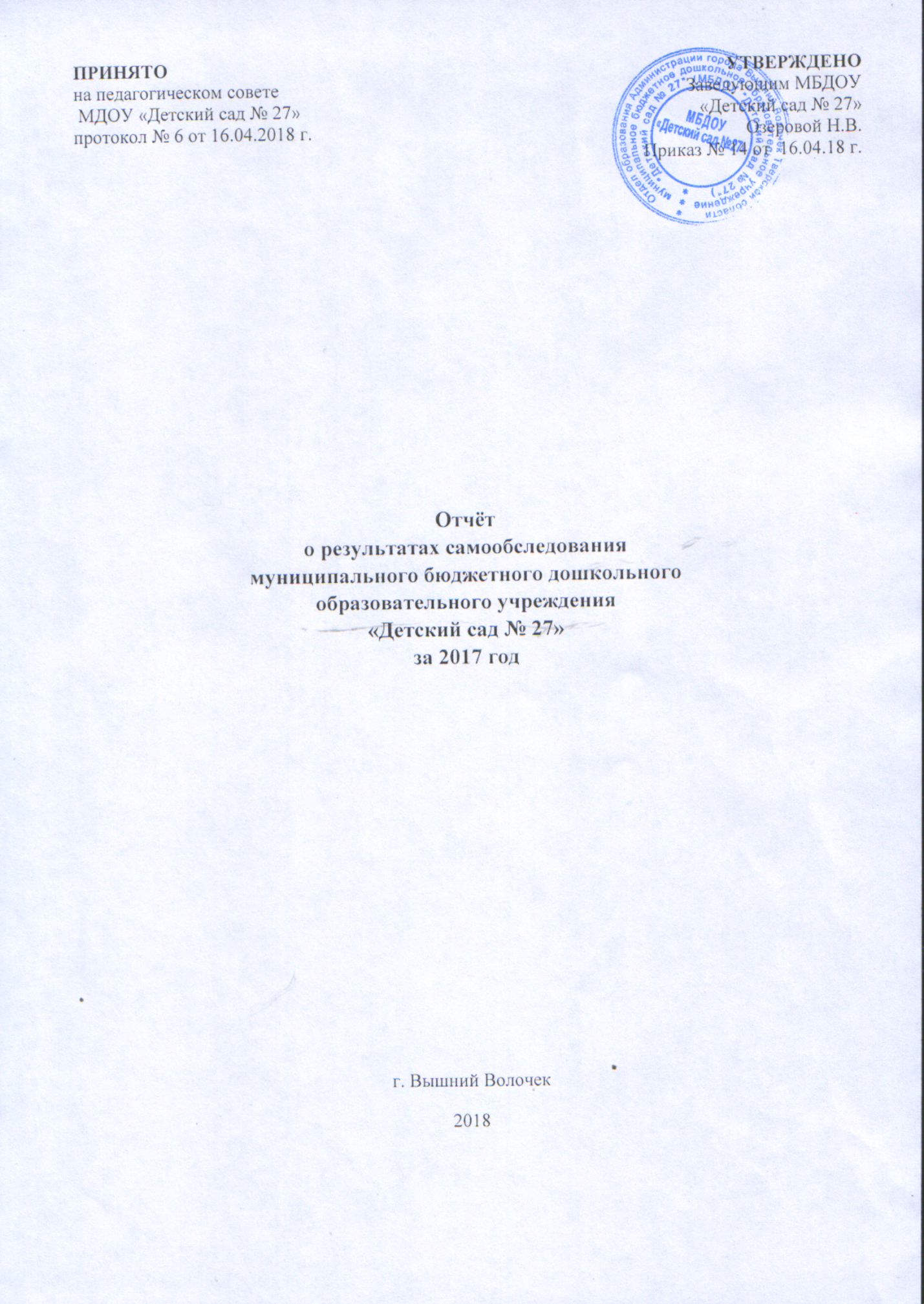 СодержаниеI.  Аналитическая часть	21.1. Организация образовательной деятельности	31.1.1 Общая характеристика ДОО:	31.1.2. Информация о наличии правоустанавливающих документов	41.1.3. Информация о документации ДОО	41.1.4. Информация о документации ДОО, касающейся трудовых отношений:	5 1.2.Система управления ДОО	5    1.2.1. Характеристика сложившейся системы управления в ДОО……………………..……...…5          1.2.2.  Оценка результативности и эффективности действующей системы управления …........7       1.2.3. Оценка обеспечения координации деятельности педагогической, медицинской служб…8       1.2.4. Оценка работы социальной службы Детского сада……………………………………………..10       1.2.5. Оценка организации взаимодействия Детского сада и семьи …………………………….10       1.2.6. Оценка организации работы по предоставлению льгот …………………………………...11  1.3. Оценка содержания и качества подготовки воспитанников………………………….……11  1.3.1. Анализ и оценка программ Детского сада…………………...…………………………………11  1.3.2. Анализ и оценка состояния воспитательной работы…………………………………………..13  1.3.3. Анализ и оценка состояния дополнительного образования……………………………..……14  1.3.4. Анализ работы по изучению мнения участников образовательных отношений…………….15   1.3.5. Анализ и оценка качества подготовки воспитанников……………………………………….161.4. Анализ и оценка организации учебного процесса…………………………………...……...…171.5.Оценка качества кадрового обеспечения……………………………...……………...…………191.6. Оценка качества учебно-методического обеспечения………………...……………………....221.7. Оценка качества библиотечно-информационного обеспечения…………… ………………231.8. Оценка качества материально-технической базы……….……………………………………241.8.1. Состояние и использование материально-технической базы…………………………………..241.8.2. Соблюдение в детском саду мер противопожарной и антитеррористической безопасности..241.8.3. Состояние территории детского сада…………………………………………………………….251.9. Оценка качества медицинского обеспечения дошкольной образовательной организации, системы ораны здоровья воспитанников ……………………………………………………..……25  1.10. Оценка качества организации питания…………………………………………..…………...27 1.11. Оценка функционирования внутренней системы оценки качества образования……....28II. Анализ показателей деятельности Детского сада, подлежащей самообследованию, устанавливаемых федеральным органом исполнительной власти, осуществляющим функции по выработке государственной политики и нормативно-правовому регулированию в сфере образования………………………………………………………………………………………………29III. Выводы и перспективы	30I.  Аналитическая часть1.1. Оценка образовательной деятельности1.1.1 Общая характеристика ДООПолное наименование: муниципальное бюджетное дошкольное образовательное учреждение «Детский сад № 27»;Адрес: 171158, Тверская обл. г.Вышний Волочек, ул. Бутягина, д.2/69Год ввода в эксплуатацию: 1993 г.,  июньУчредитель: отдел образования администрации г.Вышний ВолочекС какого года находится на балансе у учредителя: 1993 г.Режим работы ДОО: с 7.00. – 19.00., пять дней в неделю, выходные суббота, воскресенье, праздничные дни по календарю.Телефон: 8 (48 233) 6-11-06E-mail: d.sad27@mail.ru Адрес официального сайта: http://ds27vv.69.i-schools.ru    Муниципальное бюджетное  дошкольное образовательное учреждение «Детский сад № 27»  (далее Детский сад) находится в здании,  построенному по типовому проекту. Плановая мощность: 6 групп. Фактическая мощность: 5 возрастных групп. Помещение, предназначенное для ещё одной группы, оборудовано под физкультурный зал.Приём и отчисление воспитанников Детского сада осуществляется в соответствии с - Постановлением «Об утверждении  Порядка  комплектования воспитанниками образовательных организаций,  реализующих основную образовательную программу дошкольного образования,  города Вышний Волочек»   от 17.07.2014 № 105 с изменениями от 07.12.2017 г. - «Правилами приёма, порядком и основаниях перевода и отчисления воспитанников муниципального бюджетного дошкольного образовательного учреждения «Детский сад № 27»». Комплектование групп в 2017 г.:    Общее число воспитанников Детского сада на 2017 г. составляет – 128 человек.1.1.2. Информация о наличии правоустанавливающих документов.             МБДОУ «Детский сад № 27» осуществляет свою деятельность на основе следующих правоустанавливающих документов:Лицензии  на право ведения образовательной деятельности от 25.01.2016 г. серия 69П01 № 0002581. Срок действия лицензии бессрочно;Свидетельства о внесении записи в Единый государственный реестр юридических лиц от 21.12.2011 г. Серия 69 № 002035770;Свидетельства о постановке на учёт в налоговом органе от 04.09.2000 г. Серия 69 № 002285516Устава  МБДОУ «Детский сад № 27» (от 25.08.2015г. № 96); Договор о государственной регистрации права оперативного управления муниципальным имуществом от 16.04.2018 г.Свидетельство на бессрочное пользование землёй по ул.Бутягина, д.2/69 от 14.05.1998г. ТВО-06-009027;Договор безвозмездного пользования зданием и сооружениями казны муниципального образования «Город Вышний Волочёк» от 17.04.2013Санитарно-эпидемиологическое заключение на образовательную деятельность от 30.05.2008 г.  № 69.01.10.000.М.000158.05.08Договор о взаимоотношениях между Детским садом и учредителем № 34-2012 от 01.02.2012 г.1.1.3. Информация о документации дошкольной образовательной организации.            В Детском саду разработаны и имеются следующие документы:Договоры с родителями (законными представителями) воспитанников МБДОУ «Детский сад № 27»;Личные дела воспитанников;Книга движения воспитанников;Программа развития МБДОУ «Детский сад № 27» на 2014 – 2018 г. (от 28.08.2014 г. Протокол № 1);Основная общеобразовательная программа муниципального бюджетного дошкольного образовательного учреждения «Детский сад № 27» г.Вышний Волочёк (от 31.08 2015г., Протокол № 1);Учебный план организованной образовательной деятельности дошкольников МБДОУ «Детский сад № 27» на 2017-2018 учебный год;Годовой календарный график на 2017-2018 учебный год;Годовой план работы муниципального бюджетного дошкольного образовательного учреждения «Детский сад № 27» на 2017-2018 учебный год (от 31.08.2017 г. Протокол № 1);Рабочие программы воспитателей и специалистов, соответствующие ООП МБДОУ «Детский сад № 27»;Комплексно-тематическое планирование воспитательно-образовательного процесса педагогов в соответствии с основной образовательной программой МБДОУ «Детский сад № 27» на 2017-2018 учебный год;Программы дополнительных образовательных услуг:- «Юный художник» (от 31.08.2017 г. Протокол № 1);- «Баскетбол» (от 31.08.2017 г. Протокол № 1);- «Весёлый мяч» (от 31.08.2017 г. Протокол № 1);- «Шахматы» (от 31.08.2017 г. Протокол № 1);- «Хореография» (от 31.08.2017 г. Протокол № 1);- «Малышок» (от 31.08.2017 г. Протокол № 1).Планы работы кружков на 2017-2018 учебный год:Журналы учёта кружковой работы на 2017-2018 учебный год;Положение об оказании платных дополнительных образовательных услуг от 31.08.2015г. пр. № 81;Расписание организованной образовательной деятельности и мероприятий с детьми при осуществлении образовательного процесса в МБДОУ «Детский сад № 27» на 2017-2018 учебный год;Режим дня на холодный и летний период для воспитанников МБДОУ «Детский сад № 27» на каждый возрастной период;Справки итогового контроля;Справки тематического контроля;Аналитическая справка по результатам мониторинга;Публичный доклад;Акт готовности ДОО к 2017-2018 учебному году от 09.08.2017 г.;Акт проверки Министерством образования Тверской области от 25.09.2015 г. № 185;Акт проверки органом государственного контроля (надзора), органом муниципального контроля юридического лица от 29.06.2015г. № 56Номенклатура дел;Журнал учёта проверок должностными лицами органов государственного контроля.1.1.4. Информация о документации, касающейся трудовых отношений.           Для регулирования трудовых отношений в Детском саду имеются следующие документы:Книга учёта личного состава МБДОУ «Детский сад № 27»;Книга движения трудовых книжек и вкладышей к ним;Трудовые книжки работников;Личные дела сотрудников;Приказы по личному составу;Книга регистрации приказов по личному составу;Трудовые договоры с работниками и дополнительные соглашения к трудовым договорам;Коллективный договор;Правила внутреннего трудового распорядка МБДОУ «Детский сад № 27»;Штатное расписание в соответствии с установленными требованиями и штатной численностью в соответствии с Уставом;Должностные инструкции работников МБДОУ «Детский сад № 27»;Журналы проведения инструктажа.1.2. Оценка системы управления дошкольной образовательной организации.1.2.1. Характеристика сложившейся в ДОО системы управления            Управление учреждением осуществляется в соответствии с действующим законодательством Российской Федерации с учётом особенностей, установленных статьёй 26 Федерального закона «Об образовании в Российской Федерации» от 29.12.12 г. № 273-ФЗ, Уставом МБДОУ «Детский сад № 27».             В МБДОУ «Детский сад № 27» сформированы коллегиальные органы управления: - Общее собрание работников МБДОУ (далее Общее собрание) – представляет полномочия работников; в состав Общего собрания входят все работники МБДОУ.- Педагогический совет МБДОУ – (далее Педагогический совет) – постоянно действующий коллегиальный орган управления педагогической деятельностью МБДОУ «Детский сад № 27» , действующий в целях развития и совершенствования образовательной деятельности, повышения профессионального мастерства педагогических работников.- Совет Детского сада МБДОУ – имеет своей целью обеспечение государственно-общественного характера управления, реализацию прав родителей (законных представителей) обучающихся, педагогических работников на участие в управлении МБДОУ, развитие социального партнёрства между всеми заинтересованными сторонами образовательных отношений.       Порядок выборов, деятельности органов самоуправления определяются Уставом МБДОУ «Детский сад № 27» и регламентируются локальными актами. МБДОУ «Детский сад № 27».       Непосредственное управление МБДОУ «Детский сад № 27» осуществляет заведующий – Озерова Наталья Васильевна.             Распределение административных обязанностей осуществляется согласно функциональным обязанностям.             Режим управления МБДОУ «Детский сад № 27» осуществляется в режиме функционирования.            Содержание протоколов органов самоуправления МБДОУ «Детский сад № 27» отражает их деятельность. В 2017 году  было проведено 4 Общих собрания  работников Детского сада, касающихся вопросов:организации работы по охране труда, правил внутреннего трудового распорядка, выполнения трудового договора, работы администрации и профкома по соблюдению ТК РФ.           Было проведено 7 заседаний Педагогического совета. В ходе данных мероприятий рассматривались вопросы подготовки Детского сада к началу учебного года, подведения итогов работы педагогического коллектива за отчётный период (полугодие и год), подготовке к началу летнего оздоровительного периода. В соответствии с годовыми задачами были проведены два педсовета по темам художественно-эстетического и познавательного развития.          Анализ выполнения образовательной программы и рабочих программ педагогов оформлен в виде аналитической справки, с чёткими выводами и рекомендациями.        Реализация образовательной программы отслеживается заведующим, старшим воспитателем, фельдшером воспитателями и специалистами Детского сада. Результаты её реализации обсуждаются на педагогических советах.     Локальные акты, являющиеся неотъемлемой частью Устава МБДОУ «Детский сад № 27», определяют уровень взаимоотношений всех субъектов образовательного процесса – дети – родители – педагоги.         Деятельность Детского сада отражена в приказах заведующего по личному составу и по основной деятельности.        1.2.2. Оценка результативности и эффективности действующей системы управления.            В Детском саду сложилась система контроля, осуществляемого в целях установления соответствия воспитательно-образовательной деятельности целям и задачам Основной общеобразовательной программы Детского сада. Контроль осуществляется администрацией МБДОУ в соответствии с разработанным на начало учебного года планом – графиком. В соответствии с годовыми задачами, приоритетными направлениями в течение года осуществлялся контроль (текущий, предварительный, сравнительный, тематический, итоговый). Для каждого вида контроля составлялся план, разрабатывались критерии, собиралась и анализировалась разнообразная информация, что позволяло сделать систему контроля понятной всем участникам образовательных отношений.    По результатам контроля составлены аналитические справки, выработаны рекомендации, определены пути исправления недостатков. Исполнение рекомендаций проверялось путем перепроверок. По результатам контроля заведующим издавались приказы. План – график контроля образовательного процесса реализован полностью. В процессе контроля осуществлен анализ всех направлений образовательной деятельности Детского сада.    Для осуществления эффективности управления, в Детском саду создана мотивационная среда для каждой категории сотрудников: - для формирования субъектной позиции каждого педагога в управлении учебно-воспитательным процессом осуществляется оптимальное распределений функций; - организовано материальное стимулирование педагогов; - создана система повышения квалификации педагогических кадров; - проводятся мероприятия по созданию благоприятного психологического климата в коллективе; - обеспечение материально-технической базы.         Система мониторинга в соответствии с ФГОС ДО осуществляется в форме педагогической диагностики и обеспечивает комплексный подход к оценке индивидуальных достижений детей, что позволяет осуществлять оценку динамики их достижений в соответствии с реализуемой образовательной программой МБДОУ «Детский сад № 27».         Объект педагогической диагностики -  индивидуальные достижения детей в контексте  образовательных областей: "Социально-коммуникативное развитие", "Познавательное развитие", "Речевое развитие", "Художественно-эстетическое развитие",  "Физическое развитие".         Формы и методы педагогической диагностики – наблюдение, анализ продуктов детской деятельности, игровые ситуации.Периодичность проведения педагогической диагностики – 2 раза в год (сентябрь,  май). Длительность проведения педагогической диагностики – 1-2 недели.По результатам образовательной деятельности детский сад является стабильно работающей ДОО. Обучающиеся успешно осваивают образовательную программу. Мониторинг за отчетный период показал положительные результаты овладения детьми навыками и умениями по всем образовательным областям, а показатели развития детей соответствуют их психологическому возрасту. По результатам педагогической диагностики дети показали положительный результат усвоения программного материала. Такие результаты достигнуты благодаря использованию в работе методов, способствующих развитию самостоятельности, познавательных интересов детей, созданию проблемно-поисковых ситуаций, а так же внедрению в практику современных образовательных технологий: информационно-коммуникативных, игровых, здоровьесберегающих, развивающих и других; повышению квалификации педагогов на курсах, семинарах, мастер-классах, открытых мероприятиях.В Детском саду налажена система взаимодействия с организациями-партнёрами на основе заключённых  Договоров с:—  МБОУ СОШ № 7;—  МБУ ДОД «Дом детского творчества»— МБУ ДО ЦДОД; — ГБУЗ Вышневолоцкая ЦРБ.Для оптимизации и эффективности работы в управлении в Детском саду используются современные ИКТ. Всё делопроизводство организовано на базе использования унифицированных форм. Детский сад имеет доступ к сети Internet. Электронная почта позволяет иметь постоянную связь с отделом образования Администрации г.Вышний Волочёк и другими образовательными учреждениями и организациями, чем повышается оперативность в работе с входящей документацией при выполнении приказов, распоряжений, отчётов и других документов. Все педсоветы, медико-педагогические совещания, семинары проводятся с использованием мультимедийных презентаций.  1.2.3. Оценка обеспечения координации деятельности педагогической, медицинской службКоординации педагогической и медицинской служб Детского сада осуществляется за счет совместного годового планирования, участия в педсоветах, контрольной деятельности, консультациях и прочих мероприятиях. Фельдшер осуществляет мониторинг здоровья, составляет карты здоровья. Мониторинг здоровья обучающихся позволяет отследить общий уровень посещаемости, заболеваемости, определить группы здоровья, индекс здоровья. Так, заболеваемость в МБДОУ выглядит следующим образом:Регулярный контроль за физическим развитием и здоровьем детей позволяет прослеживать индивидуальную динамику каждого ребенка и своевременно вносить изменения в планирование оздоровительной работы. Наряду с оздоровительной работой в Детском саду ведется лечебно-профилактическая: вакцинация против гриппа, С-витаминизация 3-х блюд, употребление фитонцидов. Кроме этого, в режиме дня на второй полдник был предусмотрен напиток шиповника. В получении детьми свежих фруктов, соков и овощей нормы не выполнены ввиду нехватки финансирования.В 2017 году детский сад посещал 1 ребёнок-инвалид старшего дошкольного возраста с прооперированным ВПС. Со стороны медицинского работника в отношении данного ребёнка осуществлялся постоянный медицинский контроль.В результате проводимой работы у детей отмечается положительная динамика в физическом развитии, о чем свидетельствует анализ по группам здоровья. Адаптация детей, вновь прибывших в детский сад, проходила под наблюдением фельдшера и администрации Детского сада. В ходе адаптации педагогами проводилась диагностика степени ее протекания. Таким образом, можно отметить, что дети адаптировались к детскому саду хорошо.    Для медицинского обслуживания дошкольников в детском саду имеется медицинский блок, который  включает в себя:  медицинский и процедурный кабинеты. Данный блок оснащен необходимым медицинским инструментарием, набором медикаментов. Фельдшером ведется учет и анализ общей заболеваемости воспитанников, анализ простудных заболеваний.В 2017 году согласно приказу Министерства здравоохранения РФ № 1346Н от 21.12.12 г. проводились:— периодический осмотр обучающихся всех возрастов, который заключался в осмотре педиатра с антропометрией;— профилактический осмотр обучающихся;— предварительный осмотр (перед школой) Фельдшер осуществляет лечебно-профилактическую помощь детям, даёт рекомендации родителям по укреплению здоровья детей и предупреждению вирусных, инфекционных заболеваний, проводит совместную работу с педагогическим коллективом по реабилитации детей после перенесённых заболеваний.  Фельдшером проводятся профилактические мероприятия:осмотр детей во время утреннего приема;антропометрические замеры;анализ заболеваемости 1 раз в месяц, в квартал, 1 раз в год;ежемесячное подведение итогов посещаемости детей;лечебно-профилактические мероприятия:1.2.4. Оценка работы социальной службы детского сада   В целях повышения эффективности работы, направленной на обеспечение приоритетного права каждого ребенка жить и воспитываться в семье, в МБДОУ осуществляется специальная работа. В Детском саду имеется план работы с неблагополучными семьями, подготовлен социальный паспорт Детского сада. Налажена эффективная система информирования родителей (законных представителей) воспитанников о правах и обязанностях воспитанников, о правах, обязанностях и ответственности родителей (законных представителей) в сфере образования чрез родительские собрания, наглядную информацию, информацию на сайте МБДОУ.    По аналитическим данным в 2017 году двое детей состояли на учёте, как дети, из социально-незащищённых семей. На текущий момент один ребёнок оформлен в опекунство. Ещё один находится под постоянным контролем.1.2.5. Оценка организации взаимодействия Детского сада и семьи     В годовом плане Детского сада взаимодействию с родителями воспитанников посвящён целый раздел. У воспитателей имеются планы работы с семьями воспитанников. Вся проводимая работа с родителями отражена в протоколах:- заседаний родительского комитета;- общих родительских собраний;- групповых родительских собраний.               Родители воспитанников имеют доступ к локальным актам и иным нормативным документам на официальном сайте МБДОУ.В рамках организации работы по обеспечению эффективного взаимодействия с семьей по вопросам воспитания и образования детей, сохранения их здоровья и реализации комплекса мер по социальной защите детей, их активному вовлечению в педагогический процесс в 2017 г. были использованы и проведены следующие приемы и формы работы:Составление социального паспорта семей воспитанников. Выявление неблагополучных семей и семей группы риска.Оформление наглядной агитации (группы, фойе Детского сада).Групповые родительские собрания, в т.ч. с привлечением работников госавтоинспекции, педагогов СОШ.Создание банка электронных данных воспитанников и их семей в ЕИС «Сетевой город». Конкурсные выставки рисунков и  поделок.Совместные конкурсно-развлекательные, праздничные мероприятия. Праздничные тематические утренники.Музыкально-спортивные праздники на улице с участием родителей.  Семинары-практикумы, мастер-классы. Анкетирование родителей. Привлечение родителей к участию в деятельности ДОО. Фоторепортажи по различной тематике.Консультации, индивидуальные беседы.Кроме того обеспечивается доступность для родителей локальных нормативных актов и иных нормативных документов через их размещение на сайте и стендах Детского сада. Организация работы сайта осуществляется в соответствии с Положением об официальном сайте МБДОУ «Детский сад № 27». Сайт отвечает требованиям статьи Закона «Об образовании в Российской Федерации» и Требованиям к структуре официального сайта образовательной организации в информационно-телекоммуникационной сети «Интернет» и формату представления на нём информации (Приказ Рособрнадзора от 29.05.2014 № 785 с изменениями от 27.11.2017 Приказ Рособрнадзора № 1968).Вышесказанное дает основание сделать вывод о том, что цели и задачи годового плана считаем реализованными, намеченные мероприятия выполнены в полном объеме.              1.2.6. Оценка организации работы по предоставлению льгот.               В Детском саду предоставляются льготы по взиманию родительской платы за осуществление присмотра и ухода за детьми отдельным категориям воспитанников:Дети-инвалиды;Дети-сироты и дети, оставшиеся без попечения родителей;Дети с туберкулёзной интоксикацией.Основание: ст.99 ФЗ «Об образовании в РФ»; Устав МБДОУ «Детский сад № 27»; постановление Администрации г.Вышний Волочёк № 247 от 31.12.2013 г. «О плате за осуществление присмотра и ухода за детьми в МБДОУ и дошкольных группах общеобразовательных учреждений г.Вышний Волочёк»; Закон Тверской области № 60-ЗО от 17.07.2013 г. «О регулировании отдельных вопросов в сфере образования Тверской области»  с изменениями и дополнениями от 24.12.2013 г.1.3. Оценка содержания и качества подготовки воспитанников1.3.1. Анализ и оценка программ ДОО.             В МБДОУ «Детский сад № 27» разработана и имеется программа развития, которая определяет перспективные направления развития Детского сада и отражает главные направления обновления содержания образования и организации воспитания, управления ДОО на основе инновационных процессов с учётом ФГОС ДО на период 2014-2018 год.             Содержание образовательной деятельности выстроено на основе ООП МБДОУ, разработанной в соответствии с современными требованиями ФГОС ДО и общеобразовательной программой «Радуга». В центре внимания программы - ребенок с его неповторимой индивидуальностью. Сохранять и укреплять здоровье детей, формировать у них привычку к здоровому образу жизни, способствовать своевременному и полноценному психическому развитию каждого ребёнка, обеспечивать каждому воспитаннику возможность радостно и содержательно прожить период дошкольного детства - основные цели данных программ.             В основу организации образовательной деятельности определен комплексно-тематический принцип с ведущей игровой деятельностью. Решение программных задач осуществляется в разных формах совместной деятельности взрослых и детей, а также совместной деятельности детей. Образовательная деятельность в детском саду строится, прежде всего, на индивидуальном подходе к детям, создании благоприятного микроклимата в группе на основе интересного диалогического общения. Содержание образовательной деятельности включает совокупность образовательных областей, которые обеспечивают разностороннее развитие детей с учетом их возрастных и индивидуальных особенностей по основным направлениям:Физическое развитие;Социально-коммуникативное развитие;Речевое развитиеПознавательное развитиеХудожественно-эстетическое развитие.              Обеспечение достижений запланированных результатов осуществляется:в режиме работы дошкольного образовательного учреждения;в организации предметно-развивающей среды;в подборе кадров;в особенностях организации и проведения различных мероприятий (непосредственно-образовательной деятельности, совместной деятельности взрослого и ребенка);в установлении социального партнерства;во взаимодействии с семьей;в традициях дошкольного образовательного учреждения.     Рабочие программы воспитателей и специалистов построены на основе образовательной программы МБДОУ «Детский сад № 27» и соответствуют структуре рабочей программы педагога Детского сада.      Решение программных задач осуществлялось в совместной деятельности взрослых и детей и самостоятельной деятельности детей не только в рамках организованной образовательной деятельности, но и при проведении режимных моментов.     Пособия и материалы для образовательной деятельности определены в соответствии с общеобразовательной программой «Радуга». 1.3.2.    Анализ и оценка состояния воспитательной работы      Для анализа качественного, социального состава родителей, характеристики семей воспитанников в Детском саду имеется социальный паспорт.   Система воспитательной работы в Детском саду строится в соответствии с действующим законодательством, с учётом индивидуальных особенностей детей, с использованием разнообразных форм и методов, в тесной взаимосвязи воспитателей, специалистов и родителей воспитанников. В Детском саду реализуются приоритетные направления:- художественно-эстетическое;- физкультурно-оздоровительноеВоспитанники и педагоги детского сада являются активными участниками муниципальных и всероссийских конкурсов. В течение 2017 года дети с педагогами участвовали в культурно-досуговых и спортивных мероприятиях в соответствие с планами мероприятий детского сада и муниципалитета. Активное участие воспитанники и педагоги принимали и во всероссийских и международных конкурсах:Муниципальный уровеньКонкурс мастеров художественного словаПобедители: Соловьёв Савелий (6 л.) и Курганникова Александра (6 л.)  в номинации «Дебют».III городской фестиваль искусств среди дошкольников «Золотой ключик» - участники.«Берегите лес от пожара» Победители: Нилова Дарина (6 л.) ; Призёры: Боронина Алина (6 л.)Выставка декоративно-прикладного творчества «Мир театра» Победители: участники объединения «Юный художник»«Детский сад и школа: лицом к лицу» - участник воспитатель Шабаева С.В.Всероссийкий уровень:«Мудрый совёнок – VI» Победители: Румянцев Арсений (4 г.), Гаврилов Артём ( 6 л.)«Олимпиада по ФГОС ДО» Победитель: воспитатель Андреева А.В.Международный уровень:Международная олимпиада для дошкольников «Размышлялки», осень 2017Победители: 30 детей среднего и старшего дошкольного возрастаМеждународный конкурс на лучшее новогоднее оформление помещений детского сада – IV место.    Работа по организации развивающей предметно-пространственной среды  Детского сада проводилась в соответствии с ФГОС ДО. РППС в каждой группе соответствует современным требованиям к развивающей среде. При создании предметно-развивающей среды воспитатели учитывают возрастные, индивидуальные особенности детей своей группы. Групповые комнаты включают игровую, познавательную, обеденную зоны. В процессе овладения детьми новыми умениями и навыками группы постепенно пополняются познавательным и развивающим дидактическим материалом, изготовленным совместно воспитателями и детьми. Предметная среда всех помещений оптимально насыщена, выдержана мера «необходимого и достаточного» для каждого вида деятельности, представляет собой «поисковое поле» для ребенка, стимулирующее процесс его развития и саморазвития, социализации и коррекции. В Детском саду уютно, красиво, удобно и комфортно детям. Созданная развивающая среда открывает нашим воспитанникам весь спектр возможностей, направляет усилия детей на эффективное использование отдельных ее элементов. Однако, ощущается недостаток в игрушках и дидактических материалах ввиду нехватки финансирования.    МБДОУ «Детский сад № 27» располагает специально оборудованным помещением для занятий изобразительной деятельностью – изостудией. В помещении имеется необходимое оборудование, а также пособия и атрибутика для рисования. Здесь же имеется фонд художественных произведений и произведений декоративно-прикладного творчества (богородская игрушка, дымковская, тверская, хохлома, семёновская и др.).   Наш Детский сад располагает уникальной возможностью: имеются оборудованные музыкальный и спортивный залы. На территории детского сада оборудована спортивная площадка, пять групповых прогулочных участков. В тёплое время территорию детского сада украшают цветники и зелёные насаждения. Некоторое игровое оборудование поизносилось, поэтому силами родителей на прогулочных участках изготовлены и установлены игровые домики, машина, игровые малые транспортные средства.1.3.3. Анализ и оценка состояния дополнительного образования  В 2017 г. на базе МБДОУ «Детский сад № 27» оказывались дополнительные образовательные услуги:   Все кружки кроме «Хореографии» функционируют на бесплатной основе. Для осуществления кружковой деятельности разработаны и утверждены программы дополнительного образования. Для осуществления деятельности кружков задействованы имеющиеся в Детском саду помещения: изостудия, музыкальный и спортивный залы.    Эффективность дополнительных образовательных услуг отслеживается в конкурсах и турнирах, организованных как на базе Детского сада, так и муниципальных.      Воспитанники кружка «Юный художник» постоянно демонстрируют свои достижения на постоянно действующей и сменяющейся выставке, расположенной в холле первого этажа детского сада. Участники творческих объединений принимают активное участие в муниципальных конкурсах и выставках. В апреле 2017 г. в Детском саду проходил Второй шахматный турнир «Волшебная пешка», где воспитанники показали своё умение играть в шахматы. Участники театрального кружка «Малышок» вот уже второй год принимают участие в праздновании международного Дня музеев. В этот раз воспитанники театральной студии представили в Вышневолоцком краеведческом музее сказку «Репка». Дети, посещающие кружки «Весёлый мяч» и «Баскетбол» принимают активное участие в физкультурных досугах, где демонстрируют свои умения во владении мячом.1.3.4. Анализ работы по изучению мнения участников образовательных отношений о деятельности Детского сада   Главной целью организации взаимодействия с семьей воспитанника  является создание непрерывного образовательного пространства, обеспечивающего социально-психическое благополучие всем воспитанникам и социально-психологическую поддержку семьям в реализации их воспитательных функций. Нами используются следующие формы работы с родителями:проведение родительских собраний, консультаций;педагогические беседы (индивидуальные и групповые);совместные мероприятия, труд;выставки детских работ;папки-передвижки, информационные стенды;анкетирование;выпуск газет, круглые столы с привлечением специалистов детского сада (инструктора по физической культуре, музыкального руководителя), фельдшера поликлиники.презентация (знакомство с детским садом)    Традицией стал показ фильма родителям о жизни детского сада. Одной из полюбившихся родителями форм работы стали творческие конкурсы. В 2017 году их было организовано три: «Рукавичка для Деда Мороза», «Волшебство своими руками»,  «Осенняя фантазия»,           Для ознакомления родителей с жизнью детского сада, привлечения родителей к участию в ней в Детском саду ежеквартально организуются «Дни открытых дверей», во время посещения которых родители узнают об условиях обучения и воспитания дошкольников. В Детском саду работает также «Телефон доверия», по которому каждый желающий родитель может обратиться со своей проблемой.  С  целью выявления удовлетворенности родителей качеством образования, работой дошкольного образовательного учреждения и педагогического коллектива было проведено анкетирование семей воспитанников.Результаты анкетирования показали, что качеством дошкольного образования удовлетворены 89,5% родителей (91,1% - в раннем возрасте и 87,9% в дошкольном возрасте). Было проведено два общих собрания (май, сентябрь), два семинара по темам годовых задач.  В каждой группе  были проведены групповые собрания.1.3.5. Анализ и оценка качества подготовки воспитанников.Отдельным направлением работы является мониторинг качества образовательной деятельности в Детском саду. В МБДОУ «Детский сад № 27» разработаны диагностические карты освоения ООП для каждой возрастной группы.   Оценка уровня развития воспитанников проводится в виде педагогической диагностики и основывается на наблюдениях и анализе детских работ. Данные освоения воспитанниками основной образовательной программы за 2017 год выглядят следующим образом: Конечными ориентирами развития воспитанников служат целевые ориентиры, определённые  ФГОС ДО.1.4. Анализ и оценка организации учебного процесса  Для организации учебного процесса в Детском саду на 2017 учебный год был разработан План образовательной деятельности. План образовательной деятельности разработан на основе Основной общеобразовательной программы МБДОУ «Детский сад № 27» и определяет объем учебного времени, отводимого на проведение непрерывной образовательной деятельности: основной части и части формируемой участниками образовательных отношений.План образовательной деятельности составлен по 5 образовательным областям, реализуемым в непосредственно образовательной деятельности, самостоятельной деятельности детей, режимных моментах, это «Социально-коммуникативное развитие», «Познавательное развитие», «Речевое развитие», «Художественно-эстетическое развитие», «Физическое развитие».При составлении плана учитывались следующие принципы:1) полноценное проживание ребенком всех этапов детства (дошкольного возраста), обогащение (амплификация) детского развития;2) построение образовательной деятельности на основе индивидуальных особенностей каждого ребенка, при котором сам ребенок становится активным в выборе содержания своего образования, становится субъектом образования (далее - индивидуализация дошкольного образования);3) содействие и сотрудничество детей и взрослых, признание ребенка полноценным участником (субъектом) образовательных отношений;4) поддержка инициативы детей в различных видах деятельности;5) сотрудничество Организации с семьей;6) приобщение детей к социокультурным нормам, традициям семьи, общества и государства;7) формирование познавательных интересов и познавательных действий ребенка в различных видах деятельности;8) возрастная адекватность дошкольного образования (соответствие условий, требований, методов возрасту и особенностям развития);9) учет этнокультурной ситуации развития детей.10) строится с учетом принципа интеграции образовательных областей в соответствии с возрастными возможностями и особенностями детей, спецификой и возможностями образовательных областей;11) соответствует принципу развивающего образования, целью которого является развитие ребенка;12) сочетает принципы научной обоснованности и практической применимости (содержание Программы соответствует основным положениям возрастной психологии и дошкольной педагогики).Основными задачами плана организованной образовательной деятельности являются:Регулирование объема образовательной нагрузки.Реализация Федерального государственного образовательного стандарта дошкольного образования.Образовательная деятельность планируется по возрастным группам с учетом СанПиН 2.4.1.3049-13 от 15.05.2013г. № 26, и учитывает максимально допустимый объем недельной образовательной нагрузки.Годовой календарный график образовательной деятельности является нормативным актом, устанавливающим перечень образовательных областей и объём учебного времени, отводимого на проведение непосредственно образовательной деятельности.      В МБДОУ «Детский сад № 27» учебный год начинается с 1 сентября и заканчивается 31 мая. Детский сад работает в режиме пятидневной рабочей недели. Основными задачами годового календарного графика являются:1. Регулирование объема образовательной нагрузки.2. Реализация ФГОС к содержанию и организации образовательного процесса Детского сада.3. Обеспечение углубленной работы по приоритетному направлению деятельности Детского сада.4. Обеспечение единства всех компонентов (федерального, регионального и муниципального)Содержание годового календарного учебного графика включает в себя: - режим работы Детского сада, - продолжительность учебного года, - количество недель в учебном году, - сроки проведения каникул, их начала и окончания, - перечень проводимых праздников для воспитанников, - сроки проведения мониторинга достижения детьми планируемых результатов освоения ООП дошкольного образования, - праздничные дни, - мероприятия, проводимые в летний оздоровительный период.Годовой календарный график разрабатывается ежегодно, принимается на Педагогическом совете, утверждается приказом заведующего до начала учебного года.Все изменения, вносимые в годовой календарный учебный график, утверждаются приказом заведующего образовательного учреждения и доводятся до всех участников образовательного процесса.Согласно статье 112 Трудового Кодекса Российской Федерации, а также Постановления о переносе выходных дней Правительства РФ от 28.05.2013г. № 444 в годовом календарном графике учтены нерабочие (выходные и праздничные) дни. В середине учебного года (декабрь - январь) для детей дошкольного возраста организовывались творческие каникулы. В дни каникул организовывалась деятельность: - музыкальные развлечения;- спортивные развлечения; - дни здоровья и др. В летний период организуются подвижные и спортивные игры, праздники, экскурсии и т.д. (по плану работы в летний период)МБДОУ «Детский сад № 27» располагает расписанием организованной образовательной деятельности на 2017 учебный год, которое разработано в соответствие с основной общеобразовательной программой МБДОУ «Детский сад № 27» и учитывает все виды детской деятельности.   В течение отчетного периода имелось 2 случая движения контингента (1 – перемена места жительства (переезд в другой город) и 1 – выбытие в другие ОО города).   В Детском саду соблюдается принцип преемственности обучения (численность воспитанников соответствует лицензионному нормативу).    В Детском саду осуществляется деятельность по формированию у воспитанников положительной мотивации обучения, развитию познавательной активности и интересов дошкольников.  При подборе учебных материалов педагоги учитывают характер потребностей воспитанников, с тем, чтобы содержание учебного материала удовлетворяло наличным потребностям дошкольников и в наибольшей степени способствовало возникновению и развитию нужных для дальнейшей учебной деятельности новых потребностей. Используемый учебный материал соответствует уровню умственного развития воспитанников, уровню наличных знаний (доступный, но не слишком простой). Приемы и методы используемые педагогами способствуют пробуждению активности и самостоятельности детей.1.5. Оценка качества кадрового обеспеченияПедагогический процесс в МБДОУ «Детский сад № 27» обеспечивают 15 педагогов: 10 воспитателей,  2 музыкальных руководителя инструктор по физической культуре, старший воспитатель, заведующий.        Педагоги, не имеющие педагогического образования обучаются заочно в высшем и среднем специальном учебных заведениях.    По данным уровня квалификации за 2017 г. видно, что в коллективе преобладает количество педагогов с категорией (64%).  Однако есть молодые воспитатели, которые пока не имеют категории.   Механизмом отслеживания уровня профессионально-педагогической квалификации служит аттестация. В минувшем 2017 году аттестовался 1 педагог на первую квалификационную категорию. Повышение квалификации педагогов и руководящих работников проходит  в соответствии с планом-графиком повышения квалификации. В течение 2017 года  4  педагога  прошли  курсы повышения квалификации.  Курсы повышения квалификации за последние 3 года  пройдены у 100 % педагогов.        В Детском саду работают педагоги с разным стажем педагогической деятельности:Стаж работы педагогов       Все педагогические работники работают на штатной основе. За последние 5 лет в Детском саду сменилось 60% педагогических кадров.  Средний возраст педагогического состава 43 года            В качестве оказания методической помощи молодым специалистам организована «Школа молодого воспитателя», целью которой является помочь начинающим педагогам в повышении их профессиональной компетенции. Заседания проходят раз в месяц по плану, составленному с учетом запросов и трудностей начинающих педагогов. К работе "Школы молодого воспитателя" привлекаются опытные, творческие специалисты. В рамках заседаний рассматривались теоретические и практические вопросы. Для молодых воспитателей, проводилась дискуссия на тему "Адаптация молодого специалиста в Детском саду". Педагоги делились своими трудностями и проблемами, и коллектив совместно искал пути их решения. Успехом пользуются дискуссии, в рамках которых обсуждаются спорные вопросы педагогической теории и практики. Каждый воспитатель высказывает свое мнение и отстаивает его. Активно используются открытые занятия с последующим обсуждением увиденного, семинары-практикумы, где теоретический материал подкрепляется примером из практики, показом отдельных приемов и способов работы.МБДОУ «Детский сад № 27» полностью укомплектован кадрами в соответствии со штатным расписанием. Заработная плата работников Детского сада, надбавки к должностным окладам, порядок и размеры премирования, стимулирующие выплаты осуществляются в соответствии с Положением «О порядке и условиях оплаты и стимулирования труда в муниципальном бюджетном дошкольном образовательном учреждении «Детский сад № 27»» города Вышний Волочек Тверской области», Положением «О  порядке и условиях установления  выплат стимулирующего характера работникам муниципального   бюджетного дошкольного образовательного учреждения  «Детский сад №27»».Заработная плата педагогических работников с учётом стимулирующих выплат составляет:минимальная -12100 руб.максимальная – 22704 руб.      В Детском саду имеются документы по аттестации педагогических работников: Закон «Об образовании в Российской Федерации» № 273-ФЗ;Приказ Министерства образования и науки Российской Федерации №276 от 07 апреля 2014 г. «Об утверждении порядка проведения аттестации педагогических работников организаций, осуществляющих образовательную деятельность»;  Приказ Минтруда России №544н от 18 октября 2013 г. «Об утверждении профессионального стандарта «Педагог (педагогическая деятельность в сфере дошкольного, начального общего, основного общего, среднего общего образования) (воспитатель, учитель)»     Письмо Департамента общего образования Министерства образования и науки Российской Федерации и Профсоюза работников народного образования и науки Российской Федерации № 03-52/46 от 18.08.2010 г. «Разъяснения по применению Порядка аттестации педагогических работников государственных и муниципальных образовательных учреждений»    Дополнения к Разъяснениям по применению Порядка аттестации педагогических работников государственных и муниципальных образовательных учреждений    Копии документов о присвоении категории педагогам хранятся в личных делах сотрудников. В соответствии с присвоенной категорией руководителем Детского сада сделаны соответствующие записи в трудовых книжках педагогов.1.6. Оценка качества учебно-методического обеспеченияСистема методической работы в Детском саду выстроена на основе анализа учебно-воспитательного процесса, уровня педагогического мастерства и квалификации педагогов, интересов, потребностей и их запросов.Целью методической работы является создание оптимальных условий для непрерывного повышения уровня общей и педагогической культуры участников образовательного процесса.Подходы к организации методической работы в Детском саду основаны на:-  системно-деятельном подходе: понимании целей и задач деятельности Детского сада, его статуса и условий, а также обеспечения целостности образовательного процесса в условиях использования вариативных программ и технологий с учетом влияния на него внешних и внутренних связей;- личностно-ориентированном подходе: обеспечении более полного раскрытия возможностей и способностей каждого педагога и ребенка, коллектива в целом, направленности на развитие;- дифференцированном подходе: учете уровня профессиональной компетенции и индивидуальных образовательных запросов педагогов в построении системы методической работы в Детском саду;- мотивационно-стимулирующий подход: использовании различных стимулов, вызывающих интерес и мотивы деятельности;- коррекционный подход: своевременном устранении выявленных в ходе педагогического мониторинга недостатков и причин, их вызывающих.                                        Центром всей методической работы Детского сада является методический кабинет. Ему принадлежит ведущая роль в оказании педагогам помощи в организации образовательного процесса, обеспечении их непрерывного саморазвития, обобщении передового педагогического опыта, повышении компетентности родителей в вопросах воспитания и обучения детей. Методический кабинет - это копилка лучших традиций дошкольного учреждения.  В методическом кабинете постоянно действуют выставки:-Идет аттестация!-К праздничным датам.-Подготовка к педсовету.В методическом кабинете также представлены материалы, отражающие-мастерство педагогов;-материал семинаров-практикумов;-план – график повышения квалификации педагогов;-план аттестации педагогических кадров;-передовой педагогический опыт.      Таким образом, в рамках выполнения основных задач методической работы методический кабинет является центром сбора педагогической информации, а также творческой лабораторией для педагогов и родителей.           Информирование педагогов о новых требованиях, предъявляемых к работе, и последних достижениях науки и практики, своевременное информирование о новых разработках в педагогике и передовой практике, методическом обеспечении в системе дошкольного образования является важным условием высокой результативности воспитательно-образовательного процесса.           Повышение информированности педагогов способствует установке единой педагогической стратегии развития Детского сада, которая обсуждается, утверждается и реализуется через основной орган управления – педагогический совет и служит основным ресурсом развития коллектива в Детском саду.Система методической работы нашего Детского сада это -  соответствие целей и задач содержанию и формам методической работы, повышение педагогического мастерства каждого воспитателя и педагогического коллектива в целом, формирование индивидуальных методических систем отдельных воспитателей, освоение новых педагогических технологий.В Детском саду организуются разнообразные формы методической работы:- педсоветы;- семинары и семинары практикумы;- консультации;- деловые игры;- открытые показы;- «Круглые столы» и др.;           Вся основная методическая работа строится на основе годовых задач МБДОУ и в соответствии с образовательной программой.          В рамках работы методических объединений групп ДОО г.Вышний Волочёк в 2017 году было проведено открытое мероприятие, во время которого педагоги показали свою педагогическую компетенцию:           октябрь 2017 – Новикова Т.В.. «Физическое развитие и здоровье детей 2-3 лет»;        Неотъемлемой частью методической работы Детского сада является изучение, обобщение, распространение и внедрение передового педагогического опыта, которое предполагает описание педагогом содержания работы по проблеме, показ наиболее устойчивых, характерных, повторяющихся приёмов, подходов, форм организации работы, убедительно свидетельствующих о том, почему данные методы и приёмы являются оптимальными.           Признаками передового педагогического опыта являются высокие количественные и главным образом качественные показатели результатов учебно-воспитательного процесса по основным параметрам:социальная адаптивность дошкольников;образованность детей (полнота и прочность знаний, система знаний и мера их обобщенности, умение переносить знание в новую ситуацию, наличие соответствующих умений и навыков);познавательная активность, любознательность, стремление к самостоятельности в приобретении знаний;уровень воспитанности.              Передовой опыт - результат творческих теоретических поисков педагога, или его находка в процессе попыток и ошибок. Но в любом случае такой опыт всегда имеет научную основу. В минувшем 2017 году изучался опыт Черновой Т.Г. по речевому развитию дошкольников.                  В Детском саду имеется документация по осуществлению методической работы с педагогами:- протоколы педсоветов;- журнал учёта посещений консультаций, и др. форм методической работы с педагогами; и др.1.7 Оценка качества библиотечно-информационного обеспеченияДетский сад  обеспечен учебной, учебно-методической и художественной литературой для детей. Методический фонд постоянно пополняется новыми методическими изданиями. Художественная литература для детей рассчитана на все возраста: от самых маленьких – до старших дошкольников. Огромную помощь в формировании фонда художественной литературы для детей оказывают родители, которые постоянно пополняют его новыми изданиями. Ввиду недостаточного финансирования подписка на периодические печатные издания оформляется только на: «Справочник старшего воспитателя»;«Управление ДОУ» с приложениями;«Вестник образования».        Детский сад обеспечен современной информационной базой. Имеется электронная почта, локальная сеть, выход в интернет.            Для систематизации методической и художественной литературы в Детском саду составлен электронный каталог. В группах имеются CD-записи произведений художественной литературы, народного фольклора для самых маленьких.            Педагоги имеют свободный доступ к методической и художественной литературе для детей, постоянно пользуются услугами библиотечного фонда Детского сада.           Сайт Детского сада соответствует установленным требованиям. Материалы сайта периодически обновляются.             Информация о деятельности Детского сада отражается на информационных стендах , на официальном сайте детского сада. 1.8. Оценка качества материально-технической базы1.8.1. Состояние и использование материально-технической базы              В Детском саду создана комфортная социально-психологическая образовательная среда. Наполняемость групп  раннего и дошкольного возраста соответствует требованиям  СанПиН.           МБДОУ «Детский сад № 27» находится в  типовом кирпичном двухэтажном типовом здании.           Для образовательного процесса используются следующие помещения:- групповые комнаты – 5;- физкультурный зал – 1;- музыкальный зал – 1;- изостудия -1.                 Размеры учебных помещений, мебель соответствует количеству и возрасту воспитанников. Имеются компьютер и 2 ноутбука, мультимедийный проектор, доска-экран, комплекс учебных пособий.              Обеспеченность мебелью и посудой составляет 100%, состояние и маркировка соответствует санитарно – гигиеническим требованиям СанПиН.             Обеспеченность бельем – 100%. Состояние белья соответствует санитарно – гигиеническим требованиям СанПиН.              В течение 2017 года был  приобретен ноутбук для работы в АИС «Сетевой город». 1.8.2. Соблюдение в Детском саду мер противопожарной и антитеррористической безопасности   Обеспечение безопасности пребывания воспитанников и участников образовательного процесса является одним из важнейших направлений работы Детского сада. В Детском саду разработан и имеется паспорт безопасности (антитеррористической защищённости), установлена автоматическая пожарная сигнализация, имеются средства пожаротушения (огнетушители), оформлен договор на обслуживание противопожарной системы.                 Проверки пожарной безопасности проводятся ежеквартально. По результатам проверок инспекцией по пожарному надзору составляются соответствующие акты.                 Ежемесячно с одной группой воспитанников Детского сада и сотрудниками проводятся учебно-тренировочные занятия, результаты которых заносятся в журнал регистрации учебно-тренировочных занятий по пожарной безопасности. Ежеквартально заведующим хозяйством осуществляется проверка рабочего состояния огнетушителей с регистрацией в журнале учёта первичных средств пожаротушения.              На основании законодательной и информативно-правовой базы в Детском саду разработаны внутренние локальные акты, приказы, инструкции по охране жизни и здоровья детей.1.8.3. Оценка состояния территории Детского сада               Территория Детского сада огорожена цельным забором из профлиста, имеющим два выхода на смежных сторонах.  На территории Детского сада имеются осветительные столбы, обеспечивающие освещение в тёмное время суток. Хозяйственная площадка, прилегающая к Детскому саду оборудована четырьмя мусорными контейнерами с крышками. Вывоз мусора осуществляется  еженедельно или по мере его накопления.1.9. Оценка качества медицинского обеспечения, системы охраны здоровья воспитанников                 Одним из условий, обеспечивающих здоровье воспитанников является качественное медицинское обеспечение. Для осуществления медицинского обслуживания в Детском саду созданы необходимые условия:- медицинский кабинет (смотровой);- кабинет профилактических прививок.             На медицинские помещения имеется соответствующая лицензия. Кабинеты соответствуют требованиям СанПиН.            Для оказания медицинского обслуживания заключён договор с ГБУЗ Вышневолоцкая ЦРБ.           Все работники образовательного учреждения 1 раз в год проходят медицинские обследования, которые проводятся за счет средств учреждения.            Детский сад выполняет нормативы по наполняемости групп. Вся оздоровительная работа строится на основе групп здоровья детей. Проведённый анализ заболеваемости показывает, что оздоровительно-профилактическая работа результативна и даёт некоторое снижение заболеваемости у детей раннего возраста. Однако по полученным данным заболеваемость детей дошкольного возраста несколько возросла. В основном это вызвано низким температурным режимом в зимний период.Случаев травматизма, пищевых отравлений среди воспитанников в минувшем учебном году не зафиксировано.       Детский сад выполняет предписания надзорных органов.        В детском саду соблюдается санитарно-гигиенический режим. Медицинским персоналом осуществляется системный контроль за:1. Созданием санитарно – гигиенических условий;2. Соблюдением санитарного режима в Детском саду (правильная организация уборки помещения, мытья посуды, обработка игрушек, маркировка уборочного инвентаря);3. Правильным и своевременным выполнением режимных моментов;4. Выполнением оздоровительных и закаливающих процедур;5. Организацией физического воспитания;  6. Своевременным прохождением медицинских осмотров сотрудниками и т.д.   В Детском саду ведется профилактическая и санитарно - просветительская работа.    Сотрудники соблюдают требования о защите детей от перегрузок в соответствии с инструктивно-методическим письмом «О гигиенических требованиях к максимальной нагрузке на детей дошкольного возраста в организованных формах обучения» от 14.03.2000 г. № 65/23-16 и требованиями СанПиН.            Расписание образовательной деятельности на 2017 учебный год составлено с учётом санитарных норм и обеспечивают смену характера деятельности воспитанников.           Работа по предоставлению дополнительных образовательных услуг в Детском саду строится на основе современных требований СанПиН и проводится во вторую половину дня.           Для всех возрастных групп разработан режим дня с учётом возрастных особенностей детей и специфики сезона (на холодный и тёплый период года). Для детей раннего возраста впервые посещающих Детский сад специальный адаптационный режим.            Для формирования у детей привычки к здоровому образу жизни в физкультурном зале имеется необходимое оборудование. В группах оформлены спортивные уголки. В реализации образовательной деятельности по физической культуре Новикова Т.В. реализует индивидуальный подход к детям, следит за самочувствием каждого ребенка, стремится пробудить у детей интерес  к занятиям, использует игровые образы.  В течение года систематически проводится в детском саду:- утренняя  гимнастика в зале (в летнее время на улице);- регламентированная образовательная деятельность;- активный отдых;- воздушные и солнечные ванны;- спортивные праздники, развлечения.Обеспечение воспитания здорового ребенка осуществляется при тесном взаимодействии медицинской службы Детского сада, педагогов и семьи, четко организованного медико-педагогического контроля.Медицинским работником проводятся профилактические мероприятия:осмотр детей во время утреннего приема;антропометрические замерыанализ заболеваемости 1 раз в месяц, в квартал, 1 раз в год;ежемесячное подведение итогов посещаемости детей;лечебно-профилактические мероприятия:- витаминотерапия,- полоскание полости рта кипячёной водой,- в зимний период – фитонциды лука и чеснока, с-витаминизация третьего блюда,  Ежегодно проводятся углубленные осмотры детей врачами-специалистами. Для успешной реализации  оздоровительных задач в работе с детьми, в Детском саду установлены такие формы организации:-       утренняя  гимнастика;-       физкультурные занятия в зале и на спортивной площадке;-       физкультминутки;-       гимнастика после сна;-       полоскание полости рта;-       спортивные игры, праздники, развлечения, дни здоровья;-       хождение босиком (летом);-  профилактические беседы с детьми;- образовательная деятельность по ОБЖ (1/р месяц)-       индивидуальная работа с детьми.Решению оздоровительных задач способствуют следующие  формы организации детей:-         двигательная разминка между занятиями (физкультминутка);-         Прогулки;-         Подвижные игры на свежем воздухе;-         гимнастика пробуждения после дневного сна,-        «Недели здоровья»,-         самостоятельная двигательная деятельность детей.            Занятия физической культурой осуществляются в рамках организованной образовательной деятельности, которая проводится инструктором по физической культуре Новиковой Т.В. Занятия физической культурой организуются 3 раза в неделю в каждой возрастной группе. В старшем дошкольном возрасте 1 раз на оборудованной спортивной площадке. Для самостоятельной двигательной активности в Детском саду в каждой группе оборудованы физкультурные уголки. С детьми старшего дошкольного возраста организуются дополнительные образовательные услуги физкультурно-оздоровительного направления (кружок «Баскетбол», «Весёлый мяч»).            Для предупреждения нервно-эмоциональных и физических перегрузок у дошкольников в ДОУ используются упражнения для релаксации, проводятся «Минутки тишины». В каждой группе оборудован уголок отдыха, где ребёнок может уединиться.1.10. Оценка качества организации питания            Организации питания в Детском саду уделяется особое внимание, т.к. здоровье детей невозможно обеспечить без рационального питания.  Для осуществления качественного питания имеется пищеблок, который оснащён необходимым оборудованием. Администрацией Детского сада и медицинской службой ведётся строгий контроль за качеством приготовления пищи:выборочная проверка закладки продуктов, контроль за объемами готовящейся пищи;соблюдение правил холодной (первичной) обработки сырья с позиции наибольшей сохранности пищевых веществ и безопасности питания;тепловая обработка (виды, этапность, продолжительность, температурные режимы).оценка качества готовых блюд, снятие пробы (бракераж готовой пищи);контроль за правильностью отбора и хранения суточной пробы пищи.            Важнейшим условием правильной организации питания детей является строгое соблюдение санитарно-гигиенических требований к пищеблоку и процессу приготовления и хранения пищи. В целях профилактики пищевых отравлений и острых кишечных заболеваний работники пищеблока строго соблюдают установленные требования к технологической обработке продуктов, правил личной гигиены. МБДОУ «Детский сад № 27» имеет заключённые Договоры на поставку продуктов:ООО «Водолей» - «Овощи», «Фрукты», «Прочие продукты», «Яйцо»;ООО «Вышний Волочек-Айсберг» - «Мясная продукция», «Рыба»;ОАО «Вышневолоцкий хлебокомбинат» - хлебобулочные изделия;Ежеквартально заключается договор на поставку молочной продукции с ООО «ТЗК«Тверца».            Распределение общей калорийности суточного рациона предусмотрено в зависимости от пребывания детей. При распределении общей калорийности суточного питания детей, находящихся в ДОУ, используется следующий норматив: Завтрак – 20%; обед – 35%; полдник – 15%, ужин – 20%. В промежутке между завтраком и обедом организуется дополнительный прием пищи – второй завтрак (5%).         Основные продукты питания: хлеб, крупы, молоко, мясо, сливочное и растительное масло, сахар, овощи включаются в меню ежедневно, а остальные продукты (творог, сыр, яйцо) 2-3 раза в неделю. В течение декады ребенок получает количество продуктов в полном объеме в расчете установленных норм. При организации питания соблюдаются возрастные, физиологические нормы суточной потребности ребенка в основных пищевых веществах, объём порций соответствует возрастным нормам по СанПиН. Ежедневно при приготовлении пищи используется йодированная соль,  осуществляется витаминизация 3-го блюда, 48-часовое хранение проб. В Детском саду соблюдается питьевой режим.                В Детском саду имеется необходимая документация по организации питания: приказы, утверждённые графики получения пищи, ведутся журналы бракеража сырой и готовой продукции, имеются таблицы запрещённых продуктов и норм питания. При составлении меню-требования медсестра руководствуется разработанным и утвержденным 10-дневным меню (составлено с соблюдением пищевой ценности и калорийности), технологическими картами с рецептурами и порядком приготовления блюд с учетом времени года. В группах, где выявлены дети с пищевой аллергией у воспитателей имеется список противопоказаний данным детям.         Организация питания в детском саду сочетается с правильным питанием ребенка в семье. С этой целью педагоги информируют родителей о продуктах и блюдах, которые ребенок получает в течение дня в детском саду.1.11 Оценка функционирования внутренней системы оценки качества образования                Руководствуясь требованиями Федерального закона от 29.12.2012 N 273-ФЗ "Об образовании в Российской Федерации», статья 28, пункт 2, подпункта 13 (к компетенции образовательной организации в установленной сфере деятельности относится «обеспечение функционирования внутренней системы оценки качества образования в образовательной организации), Постановлением Правительства РФ №662 от 05.08.2013 г. «Об осуществлении мониторинга системы образования», в учреждении создана и осуществляется внутренняя систем оценки качества образования.Внутренняя система оценки качества образования – совокупность организационных норм и правил, обеспечивающих объективную информацию и последующую оценку образовательных достижений воспитанников, эффективности деятельности структурных подразделений, включая качество имеющихся ресурсов, качество образовательных программ с учетом запросов основных потребителей образовательных услуг. Обеспечение функционирования внутренней системы оценки качества образования осуществляется в соответствии с разработанным в Детском саду Планом. В рамках функционирования внутренней системы оценки качества образования осуществляется контроль качества образования по следующим направлениям: качество образования, условия функционирования и развития, эффективность функционирования.         Результаты внутреннего контроля отражаются в справке в педагогическом совете. По результатам контроля составляется План мероприятий по выполнению решений, который осуществляется в установленные сроки с последующим контролем его выполнения.         Результаты внутреннего мониторинга способствуют принятию обоснованных и своевременных управленческих решений, направленных на повышение качества образовательного процесса и образовательного результата. 	II. Анализ показателей деятельности Детского сада, подлежащей самообследованию, устанавливаемых федеральным органом исполнительной власти, осуществляющим функции по выработке государственной политики и нормативно-правовому регулированию в сфере образования.ПОКАЗАТЕЛИ ДЕЯТЕЛЬНОСТИ МУНИЦИПАЛЬНОГО БЮДЖЕТНОГО ДОШКОЛЬНОГО ОБРАЗОВАТЕЛЬНОГОУЧРЕЖДЕНИЯ «ДЕТСКИЙ САД № 27»ПОДЛЕЖАЩЕГО САМООБСЛЕДОВАНИЮIII. Выводы и перспективыТаким образом, анализ работы за 2017 год показал, что:В Детском саду созданы все условия для всестороннего развития детей дошкольного возраста, эффективной работы педагогического коллектива.Выявлены положительные результаты развития детей, достижение оптимального уровня для каждого ребенка или приближение к нему.Методическая работа в Детском саду в целом оптимальна и эффективна: выстроена целостная многоплановая система, позволяющая педагогам успешно реализовать воспитательно-образовательный процесс; созданы условия для профессиональной самореализации и роста на основе морального и материального стимулирования; оказывается разносторонняя методическая помощь.Воспитательно-образовательный процесс строится в соответствии с ООП Детского сада, годовым планом работы.	Ведется работа по сохранению и укреплению здоровья воспитанников, развитию физических качеств и обеспечению нормального уровня физической подготовленности и состояния здоровья ребенка, привитию навыков безопасного поведения, воспитанию сознательного отношения к своему здоровью и потребности в здоровом образе жизни.Педагоги стремятся обеспечивать эмоциональное благополучие детей через оптимальную организацию педагогического процесса и режима работы, создают условия для развития личности ребенка, его творческих способностей, исходя из его интересов и потребностей. В Детском саду осуществляется работа по активизации деятельности педагогов по внедрению инновационных технологий в воспитательно–образовательный процесс. Ведется планомерная и систематическая работа над повышением педагогического мастерства и деловой активности педагогов. Происходит усовершенствование управления жизнедеятельностью детского сада с ориентацией на взаимодействие с родителями и вовлечение их в педагогический процесс для обеспечения полноценного развития ребенка.Детский сад востребован в социуме, работа педагогического коллектива оценивается, как удовлетворительная.Вместе с тем имеется ряд проблем, решение которых планируется в 2018 году:1.	 Повышать качество образовательного процесса путём организации познавательно-исследовательской деятельности в развитии личности дошкольников.2. Повышать качество образования дошкольников в рамках приоритетных направлений ДОУ: художественно-эстетического и физкультурно-оздоровительного.3. Повышать качество образования через профессиональный рост педагогов Детского сада.4. Учитывать образовательные потребности родителей (законных представителей) воспитанников.Таким образом, вышеприведенной анализ позволяет сформулировать цели и основные задачи на следующий учебный год.Цель: совершенствовать воспитательно-образовательный процесс в Детском саду  в соответствии с федеральным государственным образовательным стандартом дошкольного образования.Задачи:1. Создать условия в Детском саду для организации познавательно-исследовательской деятельности, для формирования познавательных интересов и познавательных действий детей в различных видах деятельности, используя технологии экспериментирования, проектирования и моделирования.2. Обеспечить качественную реализацию приоритетных направлений детского сада через систему работы с детьми по художественно-эстетическому и физкультурно-оздоровительному развитию.2. Создавать развивающую предметно-пространственную среду для обеспечения позитивной  социализации дошкольников, поддержки детской инициативы и творчества.3. Стимулировать развитие у педагогов проектировочных, творческих, интеллектуальных профессиональных знаний и умений через нетрадиционные формы методической работы, ориентируя их на организацию образовательного процесса в соответствии с ФГОС ДО.4. Формировать семейные ценности у дошкольников, обогащение социального опыта ребенка через вовлечение родителей в образовательную деятельность  на основе выявления потребностей и поддержки образовательных инициатив семьи.группаколичество детей                    1 младшая 22                    2 младшая 26                    средняя27                    старшая27                    подготовительная26годЧисло дней-пропусковпо болезниПосещаемостьКол-во дней, пропущенных по болезнина одного ребенка2015141774,2%11,22016141974,1%11,22017143474%11,2группа здоровьягруппыгруппыгруппыгруппыгруппывсего по ДОУгруппа здоровья1 младшая2 младшая средняястаршаяподготовительнаявсего по ДОУI121713122175II1091314349III123IV112017 год2017 год2017 год2017 годГруппыСтепень адаптацииСтепень адаптацииСтепень адаптацииГруппылёгкаясредняятяжёлаяПервая младшая группа69%27%4%Вторая младшая100%Подготовительная 100%Группа Всего детейИз нихИз нихКол-во полных семейНеполные семьиНеполные семьиНеполные семьиОпекаемые детиМногодетные семьи Асоциальные семьиМалообеспеченные семьиДети-инвалидыДети, потерявшие кормильцаГруппа Всего детеймдКол-во полных семейВсего Только матьТолько отецОпекаемые детиМногодетные семьи Асоциальные семьиМалообеспеченные семьиДети-инвалидыДети, потерявшие кормильца1 младшая228142022——1————2 младшая2612142066——5———2средняя26161025--——6————старшая2713142622——4————подготовительная2716112344—1-1—11Итого 1286563С- 114 Д-114С- 14Д-14С-14Д-14С-Д-С-1Д-1С-13Д-16С-1Д-1С-Д-С-1Д-1С-3Д-3Название кружкаНаправлениеФ.И.О. руководителяПринадлежность преподавателяОхват детей (%)«Юный художник»Изобразительная деятельностьПономарёва Ю.Н.Преподаватель изобразительной деятельности ДДТ62,5%«Хореография»Танцевальная деятельностьСтрунина О.М.Преподаватель-хореограф62,5%«Шахматы»Интеллектуальная деятельностьТусов А.В.Преподаватель ЦДОД «Патриот»15,6%«Малышок»Театрализованная деятельностьБорунова Л.А.Преподаватель ЦДОД «Патриот»15,6%«Весёлый мяч»Физкультурно-спортивная деятельностьСавёлова Т.В.Инструктор физкультуры МБДОУ «Детский сад № 27»21%«Баскетбол»Физкультурно-спортивная деятельностьСавёлова Т.В.Инструктор физкультуры МБДОУ «Детский сад № 27»20,3%Младшая группаМладшая группаМладшая группаСредняя группаСредняя группаСредняя группаСтаршая группаСтаршая группаСтаршая группаПодготовительная группаПодготовительная группаПодготовительная группаV2017V2017XII2017V2017V2017XII 2017V2017V2017XII2017V2017XII2017XII2017Физическое развитиеФизическое развитие83%83%58%95%95%49%95%95%61%97%78%78%Речевое развитиеРечевое развитие92%92%47%93%93%52%96%96%52%100%59%59%Социально-личностное развитиеСоциально-личностное развитие78%50%50%88%53%53%83%51%51%90%90%63%Познавательное развитиеОзнакомление с окружающ.96%52%52%96%64%64%100%66%66%100%100%64%Познавательное развитиеМатематика91%47%47%95%52%52%98%58%58%98%98%64%Художественно-эстетическое развитиеИЗО96%45%45%96%44%44%92%51%51%98%98%59%Художественно-эстетическое развитиеМузыка91,3%52%52%97%64%64%96%58%58%99%99%63%N п/пПоказателиЕдиницаизмерения1.Образовательная деятельностьОбразовательная деятельность1.1Общая численность воспитанников, осваивающих образовательнуюОбщая численность воспитанников, осваивающих образовательную128 человекпрограмму дошкольного образования, в том числе:программу дошкольного образования, в том числе:1.1.1В режиме полного дня (8 - 12 часов)В режиме полного дня (8 - 12 часов)В режиме полного дня (8 - 12 часов)В режиме полного дня (8 - 12 часов)В режиме полного дня (8 - 12 часов)128 человек1.1.2В режиме кратковременного пребывания (3 - 5 часов)В режиме кратковременного пребывания (3 - 5 часов)В режиме кратковременного пребывания (3 - 5 часов)В режиме кратковременного пребывания (3 - 5 часов)В режиме кратковременного пребывания (3 - 5 часов)В режиме кратковременного пребывания (3 - 5 часов)0 человек1.1.3В семейной дошкольной группеВ семейной дошкольной группеВ семейной дошкольной группе0 человек1.1.4В форме семейного образования с психолого-педагогическимВ форме семейного образования с психолого-педагогическимВ форме семейного образования с психолого-педагогическимВ форме семейного образования с психолого-педагогическимВ форме семейного образования с психолого-педагогическимВ форме семейного образования с психолого-педагогическим0 человексопровождением на базе дошкольной образовательной организациисопровождением на базе дошкольной образовательной организациисопровождением на базе дошкольной образовательной организациисопровождением на базе дошкольной образовательной организациисопровождением на базе дошкольной образовательной организациисопровождением на базе дошкольной образовательной организации1.2Общая численность воспитанников в возрасте до 3 летОбщая численность воспитанников в возрасте до 3 летОбщая численность воспитанников в возрасте до 3 летОбщая численность воспитанников в возрасте до 3 летОбщая численность воспитанников в возрасте до 3 летОбщая численность воспитанников в возрасте до 3 лет22 человек1.3Общая численность воспитанников в возрасте от 3 до 8 летОбщая численность воспитанников в возрасте от 3 до 8 летОбщая численность воспитанников в возрасте от 3 до 8 летОбщая численность воспитанников в возрасте от 3 до 8 летОбщая численность воспитанников в возрасте от 3 до 8 летОбщая численность воспитанников в возрасте от 3 до 8 лет106 человек1.4Численность/удельный вес численности воспитанников в общейЧисленность/удельный вес численности воспитанников в общейЧисленность/удельный вес численности воспитанников в общейЧисленность/удельный вес численности воспитанников в общейЧисленность/удельный вес численности воспитанников в общейЧисленность/удельный вес численности воспитанников в общей128 человек/100%численности воспитанников, получающих услуги присмотра и ухода:численности воспитанников, получающих услуги присмотра и ухода:численности воспитанников, получающих услуги присмотра и ухода:численности воспитанников, получающих услуги присмотра и ухода:численности воспитанников, получающих услуги присмотра и ухода:численности воспитанников, получающих услуги присмотра и ухода:1.4.1В режиме полного дня (8 - 12 часов)В режиме полного дня (8 - 12 часов)В режиме полного дня (8 - 12 часов)В режиме полного дня (8 - 12 часов)В режиме полного дня (8 - 12 часов)128 человек/100%1.4.2В режиме продленного дня (12 - 14 часов)В режиме продленного дня (12 - 14 часов)В режиме продленного дня (12 - 14 часов)В режиме продленного дня (12 - 14 часов)В режиме продленного дня (12 - 14 часов)0 человек/ 0%1.4.3В режиме круглосуточного пребыванияВ режиме круглосуточного пребыванияВ режиме круглосуточного пребыванияВ режиме круглосуточного пребыванияВ режиме круглосуточного пребывания0 человек/ 0%1.5Численность/удельный вес численности воспитанников с ограниченнымиЧисленность/удельный вес численности воспитанников с ограниченнымиЧисленность/удельный вес численности воспитанников с ограниченнымиЧисленность/удельный вес численности воспитанников с ограниченнымиЧисленность/удельный вес численности воспитанников с ограниченнымиЧисленность/удельный вес численности воспитанников с ограниченнымиЧисленность/удельный вес численности воспитанников с ограниченными0 человек/ 0%возможностями здоровья в общей численности воспитанников,возможностями здоровья в общей численности воспитанников,возможностями здоровья в общей численности воспитанников,возможностями здоровья в общей численности воспитанников,возможностями здоровья в общей численности воспитанников,возможностями здоровья в общей численности воспитанников,получающих услуги:получающих услуги:1.5.1По коррекции недостатков в физическом и (или) психическом развитииПо коррекции недостатков в физическом и (или) психическом развитииПо коррекции недостатков в физическом и (или) психическом развитииПо коррекции недостатков в физическом и (или) психическом развитииПо коррекции недостатков в физическом и (или) психическом развитииПо коррекции недостатков в физическом и (или) психическом развитии0 человек/ 0%1.5.2По освоению образовательной программы дошкольного образованияПо освоению образовательной программы дошкольного образованияПо освоению образовательной программы дошкольного образованияПо освоению образовательной программы дошкольного образованияПо освоению образовательной программы дошкольного образованияПо освоению образовательной программы дошкольного образования0 человек/ 0%1.5.3По присмотру и уходуПо присмотру и уходу0 человек/ 0%1.6Средний показатель пропущенных дней при посещении дошкольнойСредний показатель пропущенных дней при посещении дошкольнойСредний показатель пропущенных дней при посещении дошкольнойСредний показатель пропущенных дней при посещении дошкольнойСредний показатель пропущенных дней при посещении дошкольнойСредний показатель пропущенных дней при посещении дошкольной11,2 дняобразовательной организации по болезни на одного воспитанникаобразовательной организации по болезни на одного воспитанникаобразовательной организации по болезни на одного воспитанникаобразовательной организации по болезни на одного воспитанникаобразовательной организации по болезни на одного воспитанникаобразовательной организации по болезни на одного воспитанника1.7Общая численность педагогических работников, в том числе:Общая численность педагогических работников, в том числе:Общая численность педагогических работников, в том числе:Общая численность педагогических работников, в том числе:Общая численность педагогических работников, в том числе:Общая численность педагогических работников, в том числе:15 человек1.7.1Численность/удельный вес численности педагогических работников,Численность/удельный вес численности педагогических работников,Численность/удельный вес численности педагогических работников,Численность/удельный вес численности педагогических работников,Численность/удельный вес численности педагогических работников,Численность/удельный вес численности педагогических работников,0 человек/ 0%имеющих высшее образованиеимеющих высшее образованиеимеющих высшее образование1.7.2Численность/удельный вес численности педагогических работников,Численность/удельный вес численности педагогических работников,Численность/удельный вес численности педагогических работников,Численность/удельный вес численности педагогических работников,Численность/удельный вес численности педагогических работников,Численность/удельный вес численности педагогических работников,0 человек/ 0%имеющих высшее образование педагогической направленностиимеющих высшее образование педагогической направленностиимеющих высшее образование педагогической направленностиимеющих высшее образование педагогической направленностиимеющих высшее образование педагогической направленностиимеющих высшее образование педагогической направленности(профиля)(профиля)1.7.3Численность/удельный вес численности педагогических работников, имеющих среднее профессиональное образованиеЧисленность/удельный вес численности педагогических работников, имеющих среднее профессиональное образованиеЧисленность/удельный вес численности педагогических работников, имеющих среднее профессиональное образованиеЧисленность/удельный вес численности педагогических работников, имеющих среднее профессиональное образованиеЧисленность/удельный вес численности педагогических работников, имеющих среднее профессиональное образованиеЧисленность/удельный вес численности педагогических работников, имеющих среднее профессиональное образование12 человек/80%1.7.4Численность/удельный вес численности педагогических работников, имеющих среднее профессиональное образование педагогической направленности (профиля)Численность/удельный вес численности педагогических работников, имеющих среднее профессиональное образование педагогической направленности (профиля)Численность/удельный вес численности педагогических работников, имеющих среднее профессиональное образование педагогической направленности (профиля)Численность/удельный вес численности педагогических работников, имеющих среднее профессиональное образование педагогической направленности (профиля)Численность/удельный вес численности педагогических работников, имеющих среднее профессиональное образование педагогической направленности (профиля)Численность/удельный вес численности педагогических работников, имеющих среднее профессиональное образование педагогической направленности (профиля)12 человек/80/%1.8Численность/удельный вес численности педагогических работников, которым по результатам аттестации присвоена квалификационная категория, в общей численности педагогических работников, в том числе:Численность/удельный вес численности педагогических работников, которым по результатам аттестации присвоена квалификационная категория, в общей численности педагогических работников, в том числе:Численность/удельный вес численности педагогических работников, которым по результатам аттестации присвоена квалификационная категория, в общей численности педагогических работников, в том числе:Численность/удельный вес численности педагогических работников, которым по результатам аттестации присвоена квалификационная категория, в общей численности педагогических работников, в том числе:Численность/удельный вес численности педагогических работников, которым по результатам аттестации присвоена квалификационная категория, в общей численности педагогических работников, в том числе:Численность/удельный вес численности педагогических работников, которым по результатам аттестации присвоена квалификационная категория, в общей численности педагогических работников, в том числе:10 человек71/%1.8.1ВысшаяВысшая2 человека/14%1.8.2ПерваяПервая7 человек50%1.9Численность/удельный вес численности педагогических работников вЧисленность/удельный вес численности педагогических работников вЧисленность/удельный вес численности педагогических работников вЧисленность/удельный вес численности педагогических работников вЧисленность/удельный вес численности педагогических работников вЧисленность/удельный вес численности педагогических работников вобщей численности педагогических работников, педагогический стажобщей численности педагогических работников, педагогический стажобщей численности педагогических работников, педагогический стажобщей численности педагогических работников, педагогический стажобщей численности педагогических работников, педагогический стажобщей численности педагогических работников, педагогический стажработы которых составляет:работы которых составляет:работы которых составляет:1.9.1До 5 летДо 5 лет3 человека/20%1.9.2Свыше 30 летСвыше 30 лет3 человека/20%1.10Численность/удельный вес численности педагогических работников вЧисленность/удельный вес численности педагогических работников вЧисленность/удельный вес численности педагогических работников вЧисленность/удельный вес численности педагогических работников вЧисленность/удельный вес численности педагогических работников вЧисленность/удельный вес численности педагогических работников в3 человека/20%общей численности педагогических работников в возрасте до 30 летобщей численности педагогических работников в возрасте до 30 летобщей численности педагогических работников в возрасте до 30 летобщей численности педагогических работников в возрасте до 30 летобщей численности педагогических работников в возрасте до 30 летобщей численности педагогических работников в возрасте до 30 лет1.11Численность/удельный вес численности педагогических работников вЧисленность/удельный вес численности педагогических работников вЧисленность/удельный вес численности педагогических работников вЧисленность/удельный вес численности педагогических работников вЧисленность/удельный вес численности педагогических работников вЧисленность/удельный вес численности педагогических работников в3 человека20/%общей численности педагогических работников в возрасте от 55 летобщей численности педагогических работников в возрасте от 55 летобщей численности педагогических работников в возрасте от 55 летобщей численности педагогических работников в возрасте от 55 летобщей численности педагогических работников в возрасте от 55 летобщей численности педагогических работников в возрасте от 55 лет1.12Численность/удельный вес численности педагогических иЧисленность/удельный вес численности педагогических иЧисленность/удельный вес численности педагогических иЧисленность/удельный вес численности педагогических иЧисленность/удельный вес численности педагогических иЧисленность/удельный вес численности педагогических и15 человек/100%административно-хозяйственных работников, прошедших за последние 5административно-хозяйственных работников, прошедших за последние 5административно-хозяйственных работников, прошедших за последние 5административно-хозяйственных работников, прошедших за последние 5административно-хозяйственных работников, прошедших за последние 5административно-хозяйственных работников, прошедших за последние 5административно-хозяйственных работников, прошедших за последние 5лет повышение квалификации/профессиональную переподготовку полет повышение квалификации/профессиональную переподготовку полет повышение квалификации/профессиональную переподготовку полет повышение квалификации/профессиональную переподготовку полет повышение квалификации/профессиональную переподготовку полет повышение квалификации/профессиональную переподготовку попрофилю педагогической деятельности или иной осуществляемой впрофилю педагогической деятельности или иной осуществляемой впрофилю педагогической деятельности или иной осуществляемой впрофилю педагогической деятельности или иной осуществляемой впрофилю педагогической деятельности или иной осуществляемой впрофилю педагогической деятельности или иной осуществляемой вобразовательной организации деятельности, в общей численностиобразовательной организации деятельности, в общей численностиобразовательной организации деятельности, в общей численностиобразовательной организации деятельности, в общей численностиобразовательной организации деятельности, в общей численностиобразовательной организации деятельности, в общей численностипедагогических и административно-хозяйственных работниковпедагогических и административно-хозяйственных работниковпедагогических и административно-хозяйственных работниковпедагогических и административно-хозяйственных работниковпедагогических и административно-хозяйственных работниковпедагогических и административно-хозяйственных работников1.13Численность/удельныйЧисленность/удельныйвесчисленностичисленностипедагогическихи15 человек/100%административно-хозяйственных работников, прошедших повышениеадминистративно-хозяйственных работников, прошедших повышениеадминистративно-хозяйственных работников, прошедших повышениеадминистративно-хозяйственных работников, прошедших повышениеадминистративно-хозяйственных работников, прошедших повышениеадминистративно-хозяйственных работников, прошедших повышениеадминистративно-хозяйственных работников, прошедших повышениеквалификации  поквалификации  поприменению  в  образовательном  процессеприменению  в  образовательном  процессеприменению  в  образовательном  процессеприменению  в  образовательном  процессеприменению  в  образовательном  процессефедеральных государственных образовательных стандартов в общейфедеральных государственных образовательных стандартов в общейфедеральных государственных образовательных стандартов в общейфедеральных государственных образовательных стандартов в общейфедеральных государственных образовательных стандартов в общейфедеральных государственных образовательных стандартов в общейфедеральных государственных образовательных стандартов в общейчисленностипедагогическихпедагогическихиадминистративно-хозяйственныхадминистративно-хозяйственныхадминистративно-хозяйственныхработников1.141.14Соотношение "педагогический работник/воспитанник" в дошкольнойСоотношение "педагогический работник/воспитанник" в дошкольнойСоотношение "педагогический работник/воспитанник" в дошкольнойСоотношение "педагогический работник/воспитанник" в дошкольнойСоотношение "педагогический работник/воспитанник" в дошкольнойСоотношение "педагогический работник/воспитанник" в дошкольнойСоотношение "педагогический работник/воспитанник" в дошкольной1 человек/9 человекобразовательной организацииобразовательной организацииобразовательной организации1.151.15Наличие в образовательной организации следующих педагогическихНаличие в образовательной организации следующих педагогическихНаличие в образовательной организации следующих педагогическихНаличие в образовательной организации следующих педагогическихНаличие в образовательной организации следующих педагогическихНаличие в образовательной организации следующих педагогическихНаличие в образовательной организации следующих педагогическихработников:1.15.11.15.1Музыкального руководителяМузыкального руководителяМузыкального руководителяда1.15.21.15.2Инструктора по физической культуреИнструктора по физической культуреИнструктора по физической культуреИнструктора по физической культуреда1.15.31.15.3Учителя-логопедаУчителя-логопедаУчителя-логопеданет1.15.41.15.4Логопеданет1.15.51.15.5Учителя-дефектологаУчителя-дефектологаУчителя-дефектологанет1.15.61.15.6Педагога-психологаПедагога-психологаПедагога-психологанет2.2.ИнфраструктураИнфраструктураИнфраструктура2.12.1Общая площадь помещений, в которых осуществляетсяОбщая площадь помещений, в которых осуществляетсяОбщая площадь помещений, в которых осуществляетсяОбщая площадь помещений, в которых осуществляетсяОбщая площадь помещений, в которых осуществляетсяОбщая площадь помещений, в которых осуществляетсяОбщая площадь помещений, в которых осуществляется388,7кв.мобразовательная деятельность, в расчете на одного воспитанникаобразовательная деятельность, в расчете на одного воспитанникаобразовательная деятельность, в расчете на одного воспитанникаобразовательная деятельность, в расчете на одного воспитанникаобразовательная деятельность, в расчете на одного воспитанникаобразовательная деятельность, в расчете на одного воспитанникаобразовательная деятельность, в расчете на одного воспитанника2.22.2Площадь помещений для организации дополнительных видовПлощадь помещений для организации дополнительных видовПлощадь помещений для организации дополнительных видовПлощадь помещений для организации дополнительных видовПлощадь помещений для организации дополнительных видовПлощадь помещений для организации дополнительных видовПлощадь помещений для организации дополнительных видов159,8кв.мдеятельности воспитанниковдеятельности воспитанниковдеятельности воспитанников2.32.3Наличие физкультурного залаНаличие физкультурного залаНаличие физкультурного залада2.42.4Наличие музыкального залаНаличие музыкального залаНаличие музыкального залада2.52.5Наличие прогулочных площадок, обеспечивающих физическуюНаличие прогулочных площадок, обеспечивающих физическуюНаличие прогулочных площадок, обеспечивающих физическуюНаличие прогулочных площадок, обеспечивающих физическуюНаличие прогулочных площадок, обеспечивающих физическуюНаличие прогулочных площадок, обеспечивающих физическуюНаличие прогулочных площадок, обеспечивающих физическуюдаактивность и разнообразную игровую деятельность воспитанников наактивность и разнообразную игровую деятельность воспитанников наактивность и разнообразную игровую деятельность воспитанников наактивность и разнообразную игровую деятельность воспитанников наактивность и разнообразную игровую деятельность воспитанников наактивность и разнообразную игровую деятельность воспитанников наактивность и разнообразную игровую деятельность воспитанников напрогулке